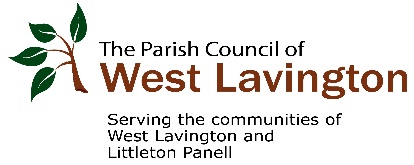 WEST LAVINGTON PARISH COUNCIL   MEETING OF EXTRA ORDINARY MEETING OF THE PARISH COUNCIL   30 JULY 2020 7PMHELD VIRTUALLY (Local Authorities (Coronavirus) Flexibility of Local Authority Meetings (England) Regulation effective 04.04.2020MINUTESMeeting closed at 2100Signed…………………………………………………………………………….. 06 August 2020Present:Councillors: Mrs J Ford (Chairman), Mr D Muns, Mr P Blundell, Mrs L Gough and  Mr S Coxhead. Also present Mrs K Elston (Clerk) 20/21/049Apologies for absence     Mrs H Freeman, Mr A Morton and Mr R Scott.  These were accepted.    20/21/050Declaration of interests    There were none.20/21/051Chairman’s Announcements     Virtual meetings – last month councillors agreed to continue to meet      using Zoom into the Autumn.  The legislation quoted at the top of      these meetings permits this to continue until May 2021.  The latest     advice from NALC and SLC strongly recommends that councils      continue to meet virtually.  See link below.     https://www.nalc.gov.uk/coronavirus     Allotments – the clerk has received four responses from local land     owners and one has some land available.  Currently there has only     been one interested approach to the clerk to provide allotments.     Debris in the stream at Rickbarton – an article has been put in News     and Views which provides guidance for homeowners to manage a     stream on or attached to their property.     War Memorial – this has now been cleaned.     Tree Survey in Recreation Ground – this has been completed and      there is not immediate work that need to be completed.  There is one      Ash Dieback that will need to be felled.20/21/052Corona Virus update     The emergency group is still in place and continues to respond       to requests.     The Playground has re-opened following a risk assessment.  The      assessment determined that three pieces of equipment would remain     closed, the enclosed mental tunnel, speaking tubes and the Wendy     house.  They were taped off but this has been taken down several     times.  Mr Blundell is continuing the weekly inspections and the Mrs     Ford is completing the second visit each week to check the tape.     Councillors agreed to put boarding in place as it is likely to be more     permanent.  Mr Coxhead will draft new notices and Mr Blundell will     board up the equipment.  Once signage agreed Mr Blundell will      arrange for Alphaprint to prepare them.20/21/053Public Participation     There was none.20/21/054Annual Account – Internal Audit      Annual Account – internal audit report has been circulated to       Councillors prior to the meeting.  The accounts have been signed       off by the internal auditor with the following minor recommendations:      The quarterly prepared bank account which is reviewed by       Councillors needs to be signed on the cash register in addition to the      current signature on the bank account.      Ensure the spreadsheet is calculated using formula      Fees for payroll need to be recorded in general expenses and not in       staffing costs.      The publication of the Annual Accounts notice needs to go the web      site as well as the noticeboard.      Consideration should be given to setting the limit for tender action at      the lower value of £10 000.      Specific earmarked funds should be noted in carried forward figures      each year.      Councillors were in agreement to put these recommendations in      place.      There was also a recommendation that the threshold for putting in       place a tendering process should be £10 000 and not £25 000.      Clerk will amend the Financial Regulations and re-circulate.      Annual Governance Statement (Section 1) – councillors were in      Agreement to sign Section 1 to agree that they have a sound system      of internal control.      Proposed:  Mrs J Ford      Seconded: Mr S Coxhead      Internal Auditor also has recommended that items on the Asset       Register under £100 do not need to be recorded.  Clerk to amend       Asset Register.KEKE20/21/055Finance Annual Accounts – Internal Audit     AGAR return Accounting Statements (Section 2) – councillors were     In agreement to accept the statements.     Proposed:  Mrs J Ford    Seconded:  Mr S Coxhead    Budget monitoring – monitoring sheet sent out prior to the meeting.      Clerk confirmed that the expenses for payroll are now listed under      Admin budget line.    Project updates:    Remembrance Avenue – Mr Blundell and Mrs Ford are meeting with     The Landowner to confirm the fencing arrangements.    Carpark – an initial quote has come in at £19 000 so there are other    quotes being obtained.    iPad purchase – proposal for councillors to consider purchasing an     ipad so that current and potential councillors could access meetings     and operate if their own equipment is not working.  There is currently     a vacancy for a councillor and we do not want to restrict anyone       joining as they do not have a laptop or iPad.  Mrs Ford confirmed that     none of the current councillors need or want an iPad to do their     councillor business now.  Councillors agreed that once a need is       established then can revisit this proposal.    Disbursements:   Cheque Number                    Payee                                                           £                                                               1757                                        Kaye Elston (clerk salary                            291.80                                                                                 1758                                        Playforce                                                  1910.34      1759                                        H.Sainsbury                                                  60.001760                                        Auditing Solutions                                       240.00                                               DM20/21/056PlanningApplications to consider       20/05198/TCA  65 High Street, West Lavington, Devizes SN10       4JB – Cherry Tree – 2m – 2.5m crown reduction and crown raising       from adjacent structure.  Comments returned after the last        meeting as comments due back by 29.07.20.       20/05525/FUL  74 High Street, Littleton Panell, Devizes SN10       4EU – Proposed Driveway/Parking Area.  To be placed on next       agenda as comments not due back until 20.08.20.       20/06164/TCA  Parsonage House, 11 All Saints Road, West       Lavington, Devizes SN10 4LT – 1 & 2 – Popular trees – fell, 3 –       Birch tree fell. – no objections.Planning Decisions       20/04528/TCA Nutcrackers, 37 High Street, Littleton Panell,       Devizes  SN10 4ES – T1 – Cedar Tree – fell. No objections       20/04541/TCA East View, 5 Cheverell Road, Littleton Panell,       Devizes SN10 4JH – Conifer (T1) – reduce to ridge height of shed        due to excessive size and proximity to shed.  No objectionsPlanning Monitoring        There were none.20/21/057Lavington Lane Development Update        Revised plans will be available from Gaigers during the period         03-10 August.  The plans will be displayed in the Village Hall notice        Board.  This is part of the consultation process so that the        community can comment on the development plans.  Clerk to         request plans from Gaigers prior to that date so that they can be         viewed prior to the meeting next week.KE20/21/058Risk Committee Feedback        Mr Coxhead will circulate the revised Risk Register to the         Committee and then feedback to councillors at the September        MeetingSC20/21/059Date of next parish council meeting (to be held virtually)   06 August 2020 at 1900 